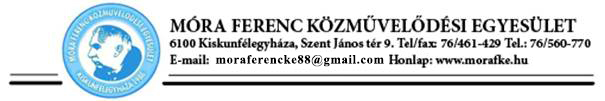 XXI. évfolyam 2. szám - 2020. augusztus 27.Tisztelt Tagtársunk!A koronavírus helyzet miatt évi rendes közgyűlésünket nem tudtuk megtartani a tervezett időpontban, március 27-én. Az akkori közgyűlésre kiküldtük a 2019. évi beszámolónkat, a választmányi és a gazdálkodási beszámolókat, valamint a 2020. évi tervünket és a hozzá tartozó költségvetés-tervezetet.Évi rendes közgyűlésünket 2020. szeptember 11-én, pénteken 15 órakor tartjuk meg a könyvtárban.E Hírlevelünk már csak a módosított éves programtervet, költségvetést tartalmazza.Programjaink 2020. március 6-áig a tervezettek szerint valósultak meg: Január 11. Részt vettünk és koszorúztunk a doni áttörés 76. évfordulója emlékére az Öreglaktanyánál tartott megemlékezésen.Január  magyar kultúra napja alkalmából Himnusz-mondó versenyt szerveztünk az általános iskolák 7-8. osztályos tanulói számára. Február 5. Móra felolvasódélután Móra Ferenc Könyes könyv (1920) című kötetéből, a Móra Ferenc Közművelődési Egyesület, a Móra Ferenc Társaság és a Nyugdíjas Pedagógus Klub tagjainak részvételével a Hattyúházban. Szervező: Kapus Béláné.  A Falusi Krónika olvasókörök találkozóján - melynek szervezője Fekete Beatrix, a Nemzeti Művelődési Intézet megyei igazgatója - egyesületünk vezetősége adta a zsűrit.Február 6. Móra-felolvasónap az általános iskolás tanulók részvételével. Szervező: Kállainé Vereb Mária.Február 7. Koszorúzás Móra Ferenc Daru utcai szobránál.Február 13. A házasság hete alkalmából Bálint-napi népszokásokról tartott előadást Mészáros Márta néprajzkutató a könyvtárban.Február 28. Wass Albert-estet tartottunk a Hattyúházban. A funtineli boszorkány című Wass Albert-film vetítése. Az est vendége Poór István, a film rendezője volt. Koszorúztunk a Wass Albert-emléktáblánál a Hattyúházban.Március 6. Holló László tiszteletére koszorút helyeztünk el a művész Petőfi téri szobránál.A március 27-étől június 3-ig tartó időszakban tervezett programok a koronavírus helyzet miatt nem valósulhattak meg, elmaradtak:Március  Móra Ferenc Közművelődési Egyesület évi rendes közgyűlése a Hattyúházban.Április 6. Részt veszünk a Fekete Pál emlékverseny zsűrijében.Április 18. Tavaszi virágünnep programjai keretében árusítjuk helytörténeti kiadványainkat.Április 23. A Madách-leszármazottak sorsa Trianon után (különös tekintettel a Félegyházán elhunyt Kuchinka Vilmosra). Mayer Lászlóné és Mayer László előadása.Április 25. 110 éve született és 30 éve hunyt el Solti Károly. Ünnepi megemlékezés szülőházánál, tartja Kapus Béláné, majd emlékest a Móra Ferenc Művelődési Központban.Május 21. 200 éve épült fel a Hattyúház. Fekete Beatrix elnökhelyettes előadása.Június 3. A Csongrádi Versmondók Köre trianoni emlékműsora.---Július 17. Móra Ferenc születésének 141. évfordulója alkalmából koszorút helyeztünk el a Móra Ferenc Emlékháznál.Július 31. Petőfi Sándor halálának évfordulója tiszteletére koszorúztunk a Petőfi-szobornál.Augusztus 18. A Fehér iskola-tábla felavatására a piac bejáratánál került sor. Kezdeményezője dr. Tarjányi József.Augusztus 19-én, államalapításunk ünnepe alkalmából egyesületünk örökös tiszteletbeli elnöke, Laczkóné dr. Szabó Klára Kiskunfélegyháza városi díszpolgára címet kapott.Gratulálunk!További programtervek:Szeptember 3. Kovács Ferenc Zoltán (Kovács Ferenc szobrászművész fia) koncertje a könyvtár udvarában.Szeptember 18. A X. Virágos felhívás eredményhirdetése a Hattyúház udvarában.Október 10. Az egyesületünk által meghirdetett rajzpályázat eredményhirdetése. Téma: a Hattyúház, a mi könyvtárunk.Október 14. Koszorút helyezünk el Fekete Pál felsőtemetői sírjánál halálának 25. évfordulója tiszteletére.Október 20. 200 éve épült fel a Hattyúház. Fekete Beatrix elnökhelyettes előadása. Dr. Tarjányi József kezdeményezésére a Hattyúház belső udvarában felavatjuk Hunyadi László Petőfi-domborművét.Október 29. 130 éve született Móra László. Kapus Béláné összeállítása - Volt egyszer egy ország - Móra László és Trianon címmel.Október vége, november eleje Temetőkerti séta a Kiskun Múzeum Baráti Köre és egyesületünk szervezésében két temetőnkben – elmarad.November 7. 110 éve született és 30 éve hunyt el Solti Károly. Ünnepi megemlékezés szülőházánál, tartja Kapus Béláné, majd emlékest a Móra Művelődési Központban – elmarad.December 31. Koszorúzás Petőfi Sándor születésének 198. évfordulóján. Irodalmi délelőtt a könyvtárban. 2020. június 12-re tervezett pozsonyi kirándulásunk 2021-ben valósulhat meg.Egyéb tevékenységek- Az egyesület Irodalmi szekciója Kapus Béláné vezetésével új kiadvány megjelentetésén dolgozik.- A Könyvek klubja olvasókör tagjai havonta egy alkalommal a könyvtárban találkoznak.- Újra megjelentetjük a Petőfi- és Móra-séta (2021-ben) kiadványokat.- Kezdeményeztük városunk díszpolgára, Holló László és családja síremlékének felújítását.- Részt veszünk a városi temetői munkacsoport munkájában.- Folytatódnak a Félegyházáról indultak helytörténeti beszélgetések dr. Tarjányi József vezetésével a könyvtár szervezésében.Egyesületünk javaslatára Magyari Béláról nevezi el az önkormányzat a Horváth Zoltán utca és Dózsa György utcai parkot. Határidő: dec. 31.Költségtervezet a 2020. évi programokhozVárható bevételi források ezer Ft-banTagdíjak                               120ENAV 1%                                50EPályázat                                480EKiadvány értékesítés             50E2019. évi meglévő             4.233EÖSSZESEN:                    4.933EVárható kiadások:Irodaszer, nyomtatvány         100EPostaköltség                             30ENyomdaköltség                      200EKoszorú, virág                         70EÜgyviteli szolg.                     120EAnyag jellegű kiadás             200EBankköltség                           20 ETartalék                              4.193 EÖSSZESEN:         	        4.933E FELHÍVÁS TAGJAINKHOZ!
Tagdíját kérjük szíveskedjen rendezni a közgyűlésen. Az 1000.- Ft-os összeget befizetheti az egyesület számlájára vagy személyesen a könyvtárban. 
Kedves Tagtársaink!Egyesületünk közhasznú szervezet, ezt csak akkor tarthatja meg, ha évi bevétele eléri az egymillió forintot. Eddig ezt általában tudtuk teljesíteni. Ebben az évben azonban a helyi önkormányzat - a koronavírus járvány miatt - nem tudta támogatni a civil szervezeteket, így egyesületünket sem. Ezért arra kérjük tagjainkat, hogy vásárolják az egyesületünk által kiadott kiadványokat, pl. Kiskunfélegyháza díszpolgárai, Móra István Versek I-II. kötet, Petőfi félegyházi kutatói, Út menti keresztek. Ezek az igényes kötetek szép ajándékok lehetnek ismerőseink, rokonaink számára. Keressék a városi könyvtárban és egyesületi rendezvényeinken.Kézirat gyanánt.
Kiadja: a Móra Ferenc Közművelődési Egyesület Kiskunfélegyháza, Szent János tér 9.Összeállította: Fekete Beatrix elnökhelyettes Lektorálta: Kállainé Vereb Mária ügyvezető elnökFelelős kiadó: Kapus Béláné elnökKészült 100 példányban a NEA-KK-20-O-V-0302 sz. pályázat támogatásával a Patyi Papírbolt sokszorosítóján.